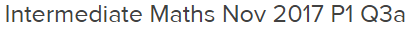 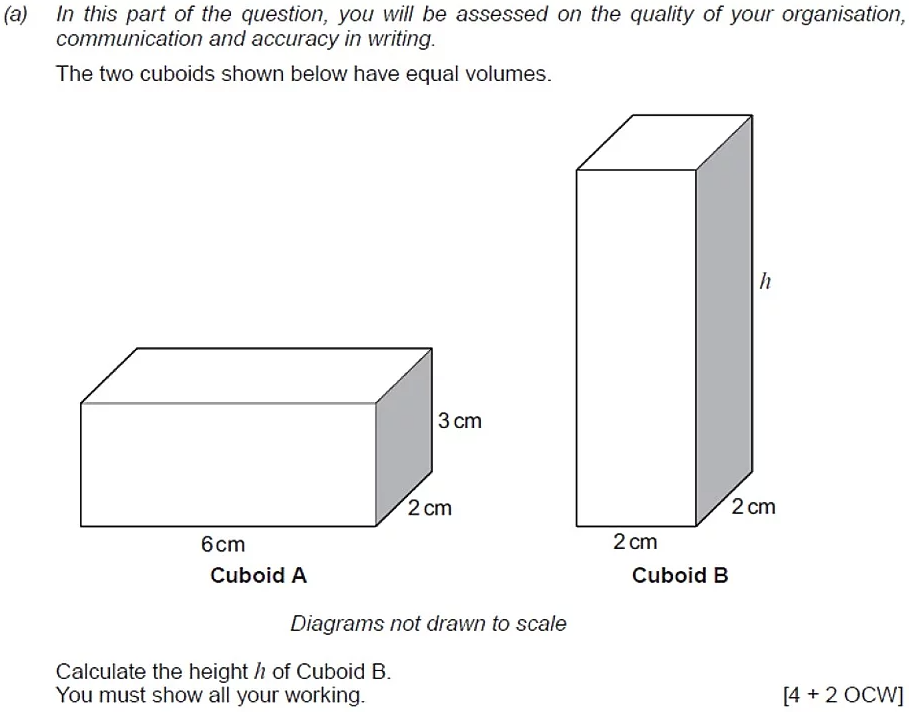 ___________________________________________________________________________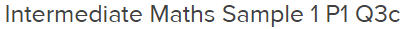 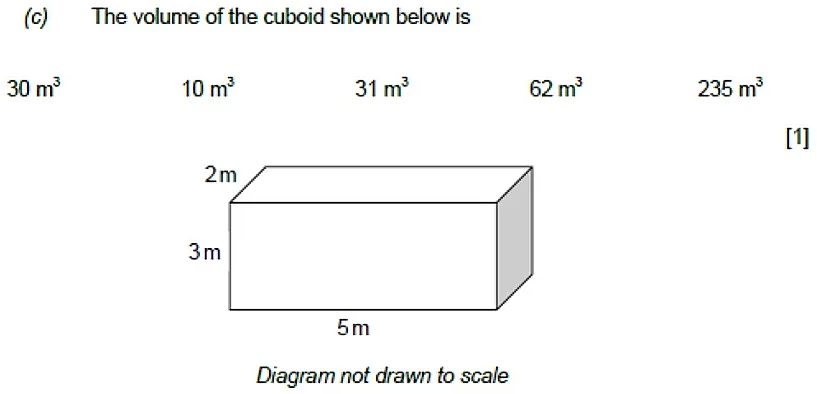 _______________________________________________________________________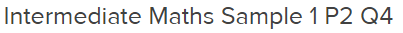 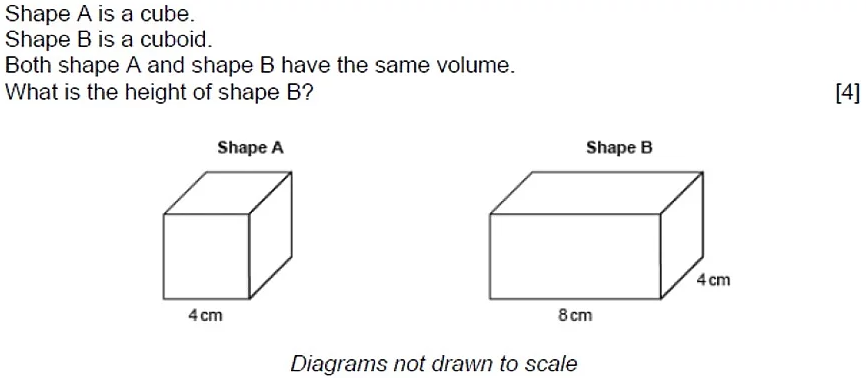 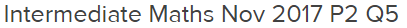 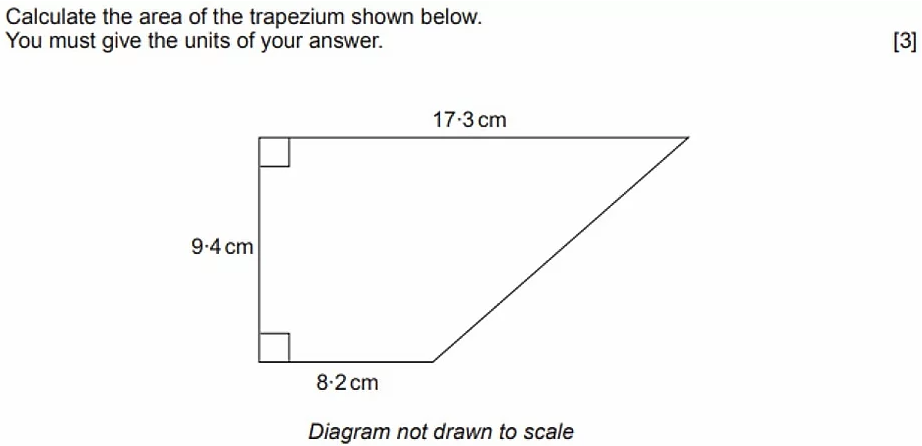 ______________________________________________________________________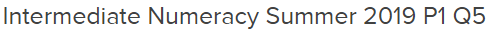 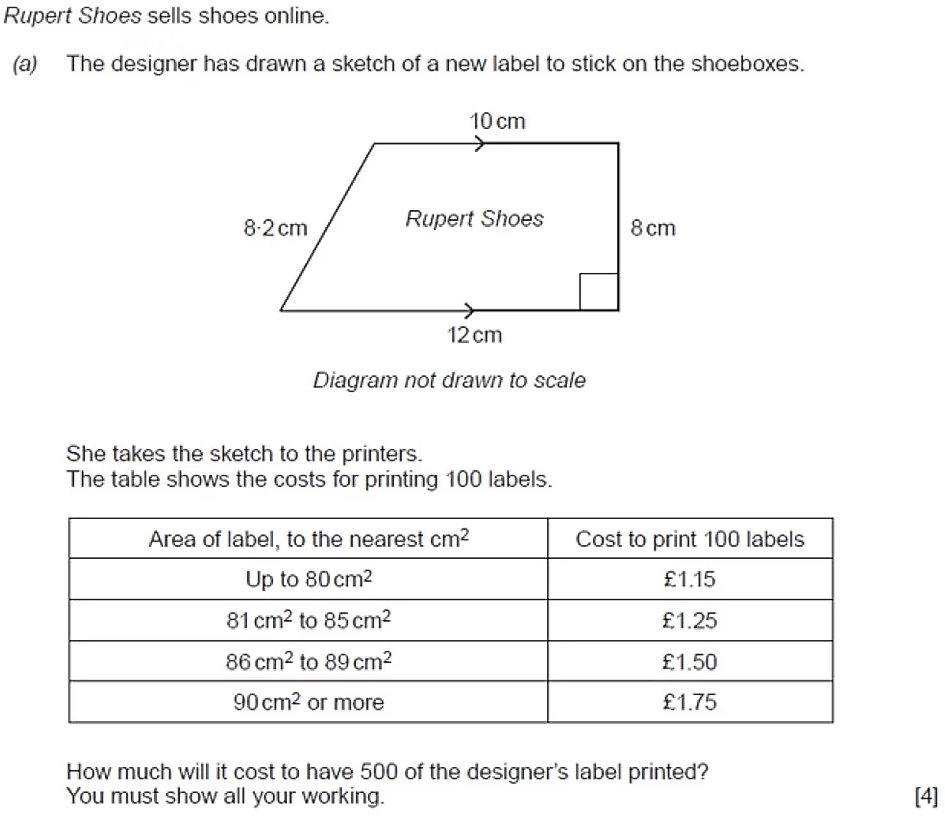 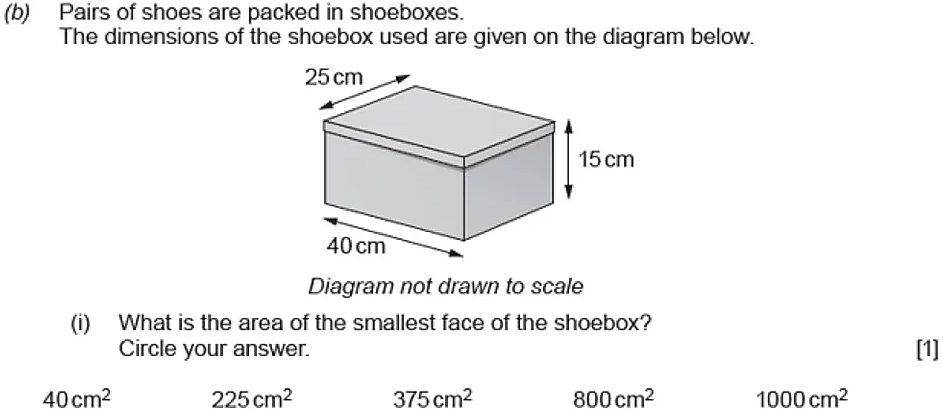 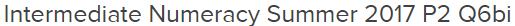 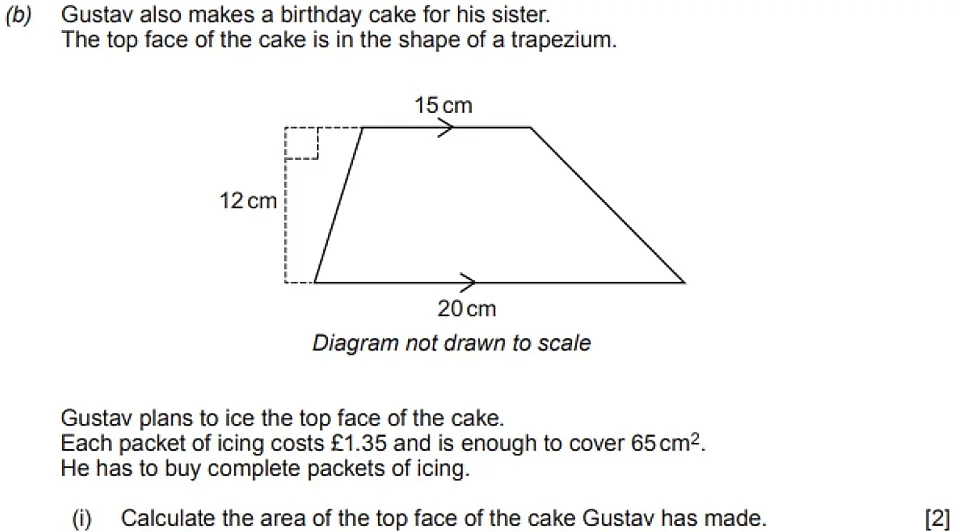 _________________________________________________________________________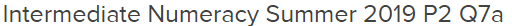 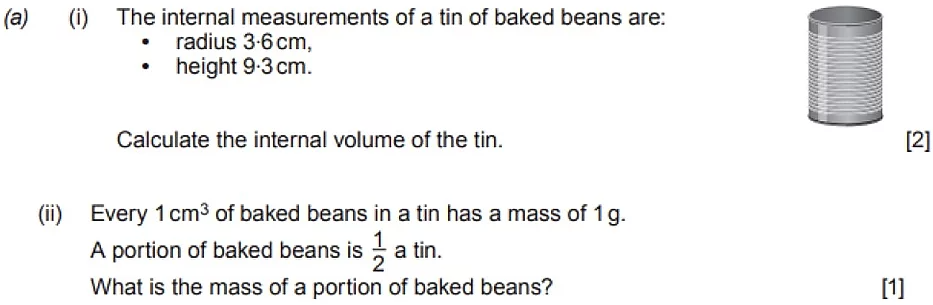 ________________________________________________________________________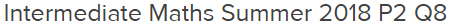 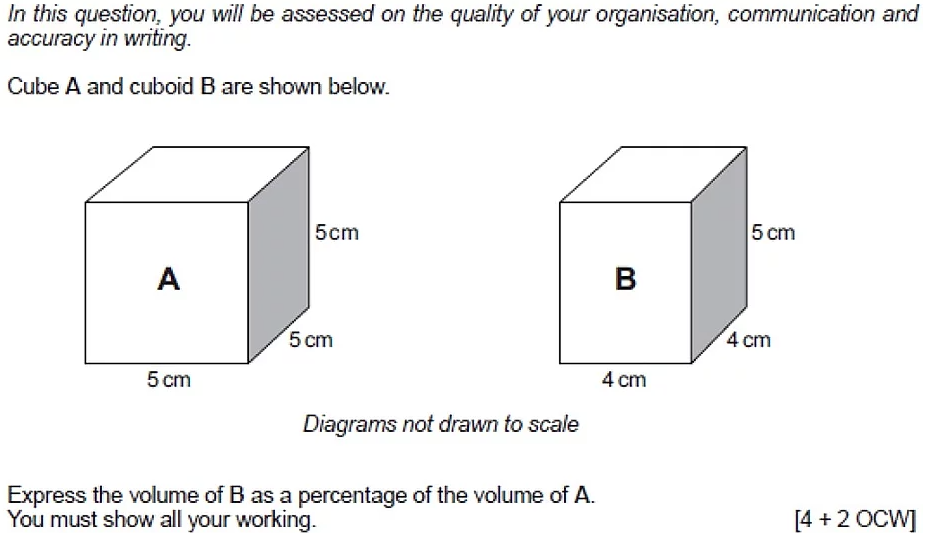 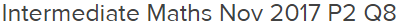 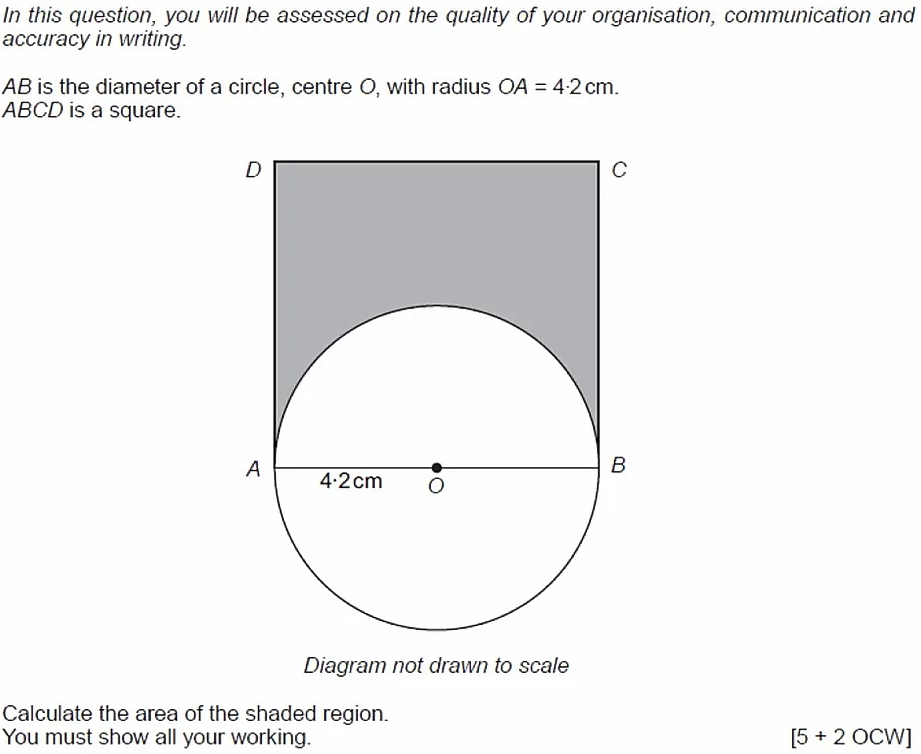 _____________________________________________________________________________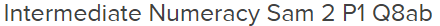 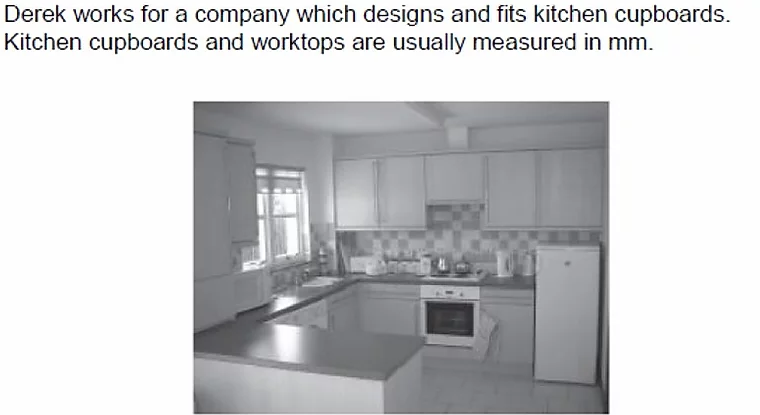 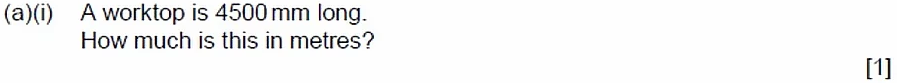 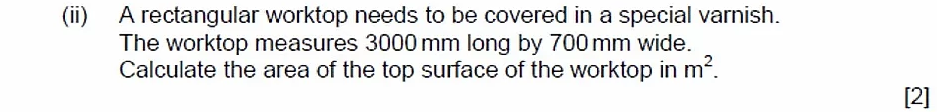 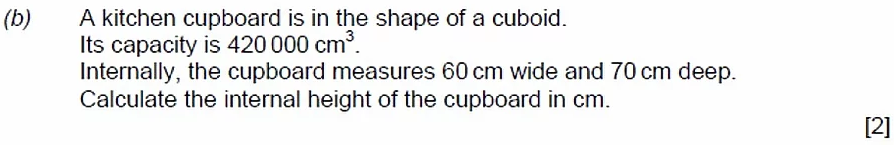 ________________________________________________________________________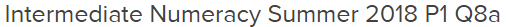 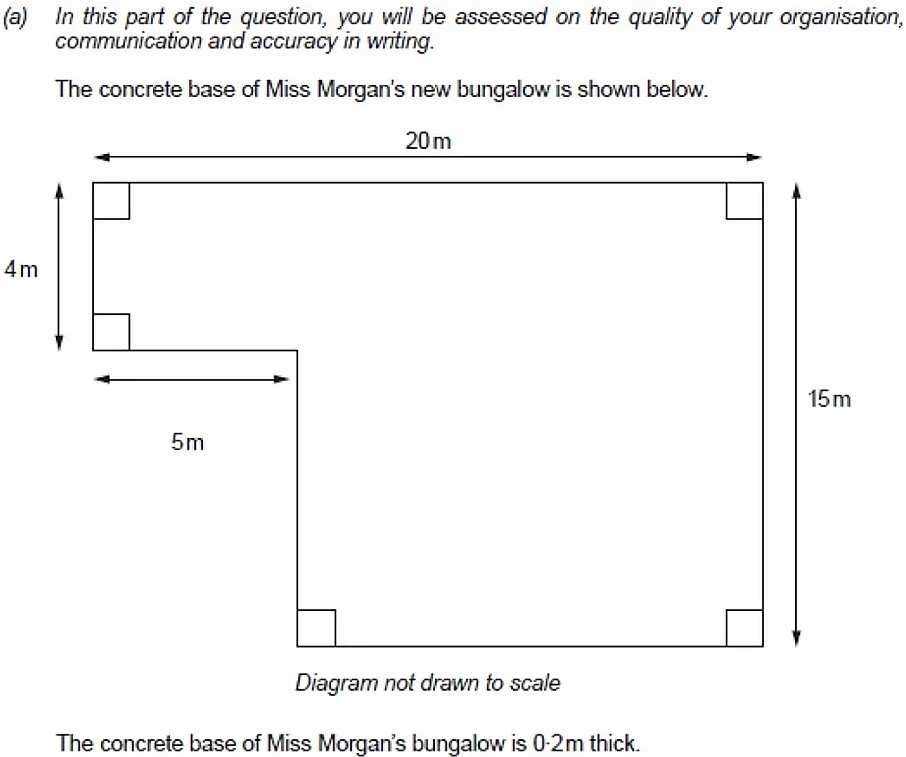 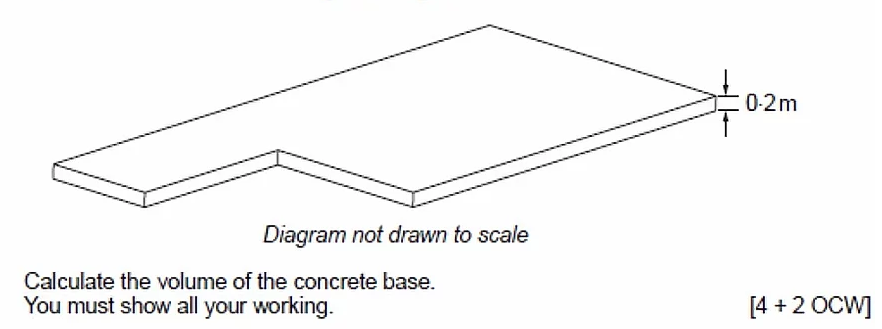 ___________________________________________________________________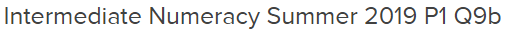 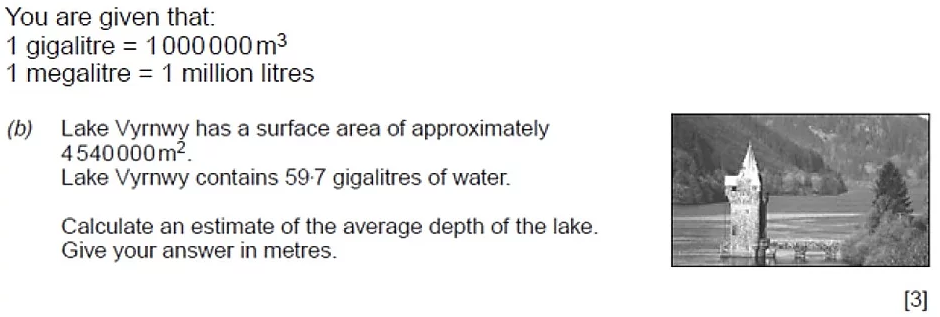 ________________________________________________________________________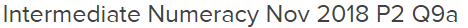 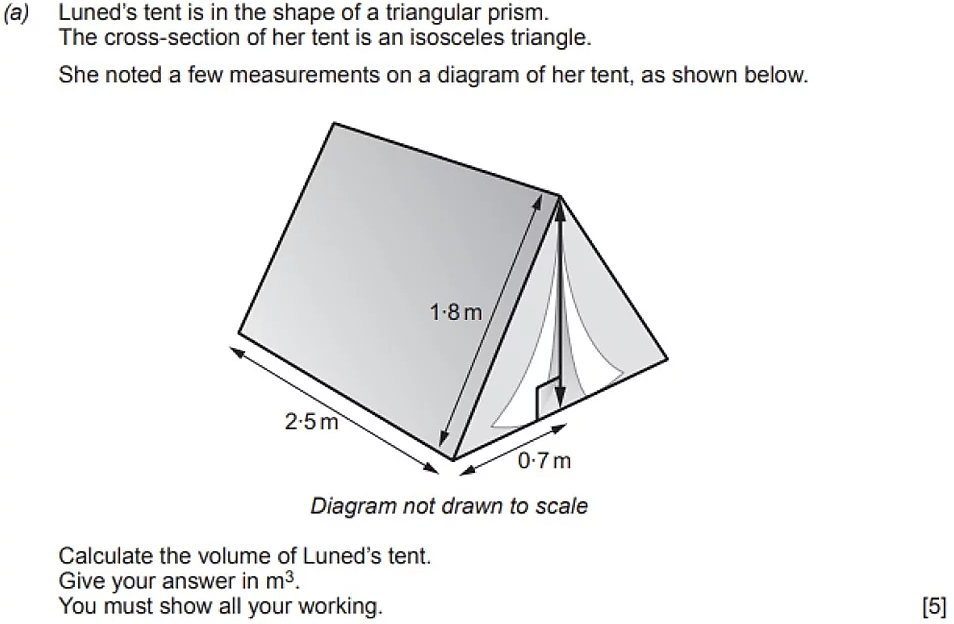 _________________________________________________________________________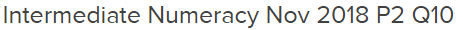 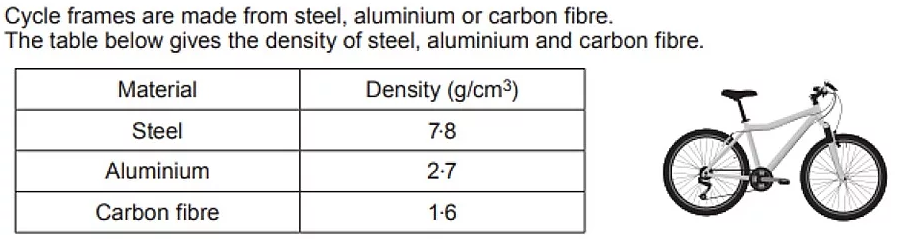 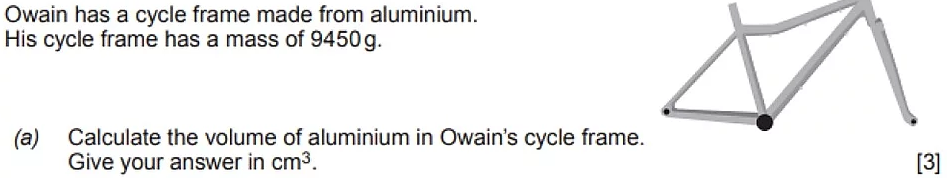 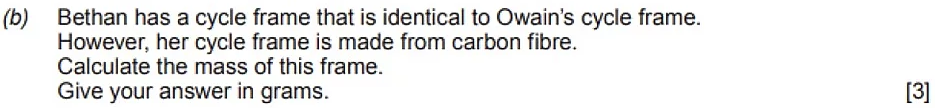 _________________________________________________________________________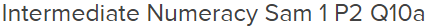 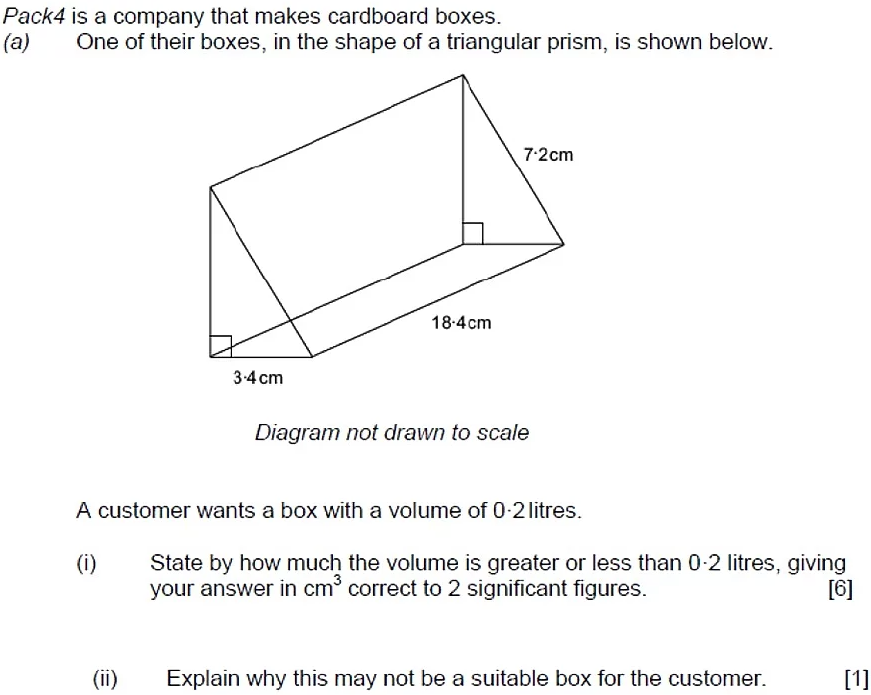 __________________________________________________________________________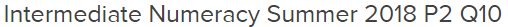 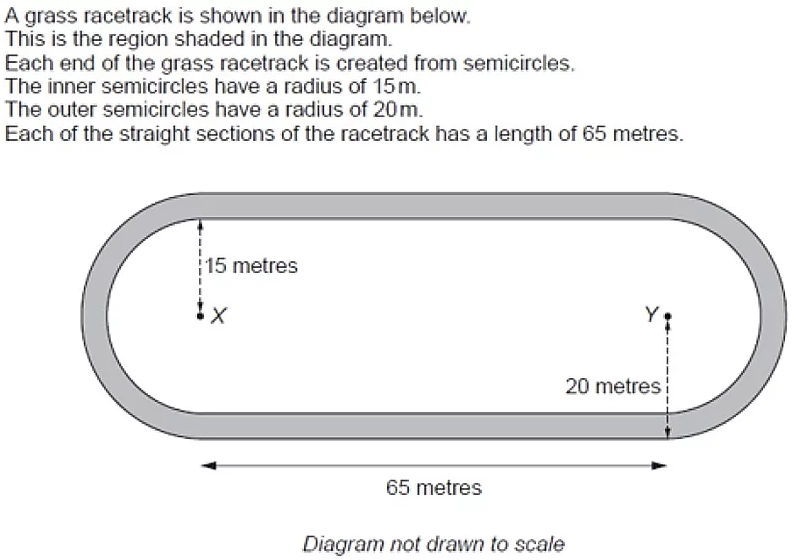 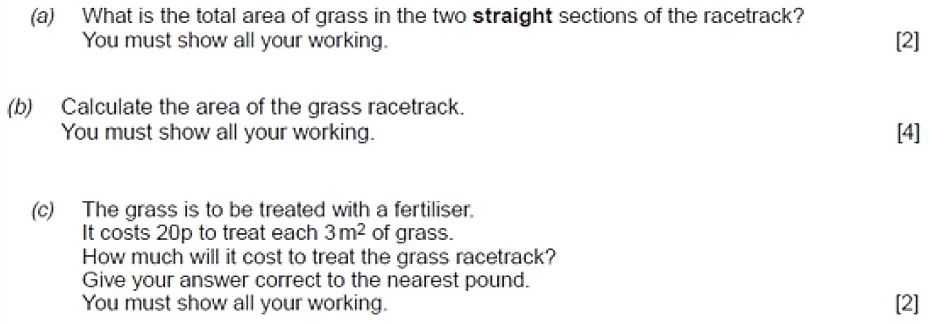 _____________________________________________________________________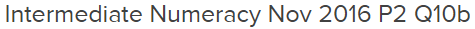 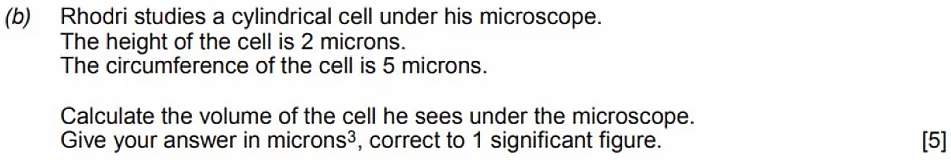 ______________________________________________________________________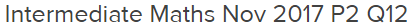 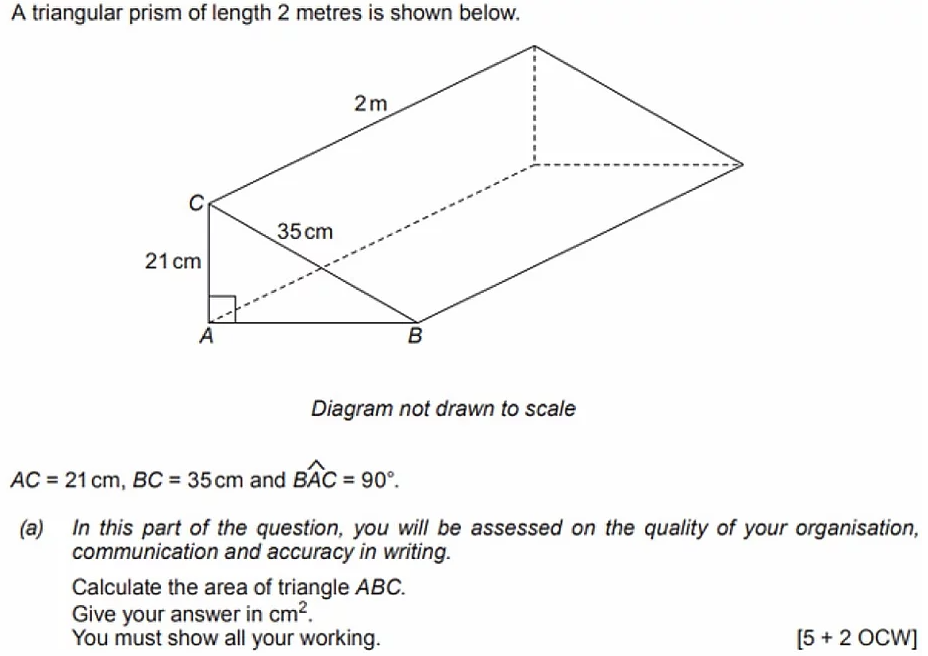 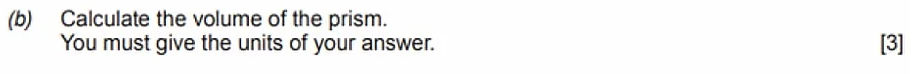 ___________________________________________________________________________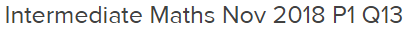 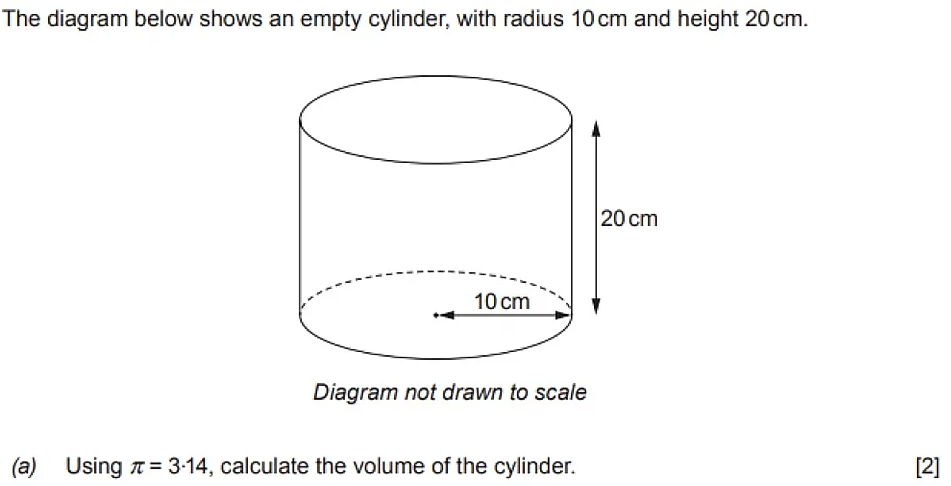 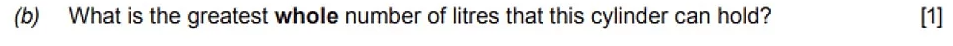 ____________________________________________________________________________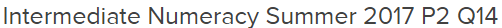 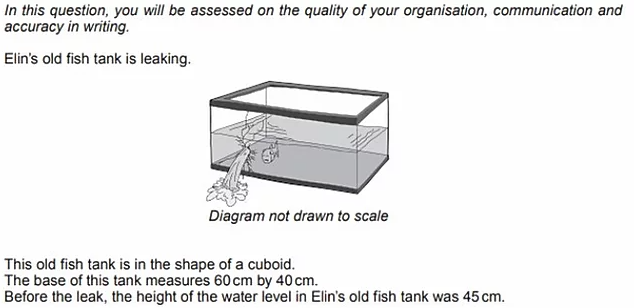 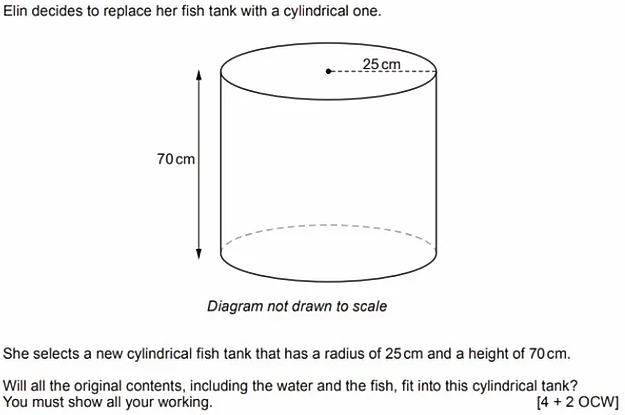 